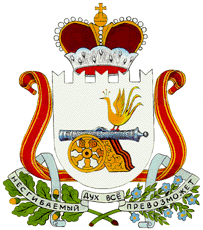 АДМИНИСТРАЦИЯМУРЫГИНСКОГО  СЕЛЬСКОГО ПОСЕЛЕНИЯПОЧИНКОВСКОГО РАЙОНА СМОЛЕНКОЙ ОБЛАСТИП О С Т А Н О В Л Е Н И Е от  21.01.2021 года             № 2 Об утверждении программы энергосбережения и повышенияэнергетической эффективности на 2020-2023гг. АдминистрацииМурыгинского сельского поселенияПочинковского района Смоленской областиВ соответствии со статьей 179 Бюджетного кодекса Российской Федерации, Порядком разработки и реализации муниципальных программ муниципального образования Мурыгинского сельского поселения Починковского района Смоленской области  и Порядка проведения оценки эффективности реализации муниципальных программ муниципального образования Мурыгинского сельского поселения Починковского района Смоленской области, утвержденным постановлением Администрации Мурыгинского сельского поселения Починковского района Смоленской области от 16.06.2014г. № 26Администрация Мурыгинского сельского поселения Починковского района Смоленской области  п о с т а н о в л я е т :1. Утвердить прилагаемую программу энергосбережения и повышение энергетической эффективности на 2020-2023гг. Администрации Мурыгинского сельского поселения Починковского района Смоленской области.2. Постановление Администрации Мурыгинского сельского поселения Починковского района Смоленской области от 29.07.2019г. № 7 «Об утверждении   программы энергосбережения и повышения   энергетической эффективности на 2019-2022 гг. Администрации Мурыгинского сельского поселения Починковского района Смоленской области» признать утратившим силу.  3. Разместить, настоящее постановление на официальном сайте Администрации Мурыгинского сельского поселения Починковского района Смоленской области в информационно-телекоммуникационной сети «Интернет».Глава муниципального образованияМурыгинского  сельского поселенияПочинковского районаСмоленской области                                                                  И.В.Наумов